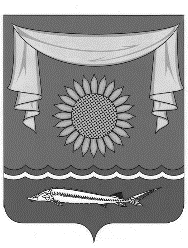 Уважаемая Раиса Артемовна!В соответствии с главой V.7. Земельного Кодекса РФ от 25.10.2001г. № 136-ФЗ, на основании ходатайства ПАО «МРСК Юга» прошу Вас опубликовать в газете «Приазовская степь» информационное сообщение следующего содержания: Сообщение о возможном установлении публичного сервитута с целью эксплуатации объекта электросетевого хозяйства местного значения «ВЛ 10 кВ № 5 ПС Синявская». Наименование уполномоченного органа, которым рассматривается ходатайство об установлении публичного сервитута: Администрация Неклиновского района.Цель установления публичного сервитута: эксплуатации объекта электросетевого хозяйства местного значения «ВЛ 10 кВ № 5 ПС Синявская».Адрес (или иное описание местоположения) *, а также кадастровые номера земельных участков, в отношении которых испрашивается публичный сервитут:Ознакомиться с поступившим ходатайством об установлении публичного сервитута и прилагаемым к нему описанием местоположения границ публичного сервитута, а также подать заявления об учете прав на указанные земельные участки (в случае, если права на них не зарегистрированы в Едином государственном реестре недвижимости) можно по адресу: 
Ростовская область, Неклиновский район, с. Покровское, пер. Парковый, 1, каб. 215, +7(86347)20254; понедельник – четверг с 9 до 17 часов (перерыв с 13-00 до 14-00), пятница с 9 до 16 часов (перерыв с 13-00 до 14-00). Заявления об учете прав на земельные участки принимаются в течение 30 дней со дня официального опубликования настоящего сообщения.Сообщение о поступившем ходатайстве, а также описание местоположения границ публичного сервитута, размещено на официальном сайте Администрации Неклиновского района в информационно-телекоммуникационной сети «Интернет» (www. nekl.donland.ru).Правообладатели земельных участков, подавшие заявления по истечении указанного срока, несут риски невозможности обеспечения их прав в связи с отсутствием информации о таких лицах и их правах на земельные участки. В соответствии с п. 5 ст. 39.42. Земельного Кодекса Российской Федерации оплата производится за счет заявителя.  Первый Заместитель главы Администрации Неклиновского районаначальник Управления сельского хозяйства	 	        	         А. Н. Дубинаисп. Коженко Наталья Петровна 886347-20254Администрация  Неклиновского района      346830 с. Покровское       пер. Парковый №1      Неклиновского района      Ростовской области от ____.11.2019 г. № 87/_______Главному редактору газеты «Приазовская степь»Тодыка Р. А.№ п/пКадастровый номер земельного участкаАдрес (местоположение)161:26:0000000:5258Ростовская область, Неклиновский район, с. Синявское 261:26:0000000:5309Ростовская обл, Неклиновский р-н, с. Синявское361:26:0060101:132Ростовская обл, р-н Неклиновский, с Синявское, ул Ленина, 441461:26:0060101:134 вх. в ед. 61:26:0000000:592Ростовская обл, р-н Неклиновский561:26:0060101:2347Ростовская обл, р-н Неклиновский, с Синявское, спуск Малаховский, 43-А661:26:0060101:2504Ростовская обл., р-н Неклиновский, с. Синявское, спуск Малаховский, 10761:26:0060101:2507Ростовская обл, р-н Неклиновский, с Синявское, спуск Малаховский, 8861:26:0060101:6190Ростовская обл., р-н Неклиновский, с. Синявское, ул. Ленина, 441-б961:26:0060101:6191Ростовская обл., р-н Неклиновский, с. Синявское, ул. Ленина, 441-а1061:26:0060101:6292Ростовская область, Неклиновский район, с. Синявское, ул.Ленина, рядом с домом № 4411161:26:0060101:7399Ростовская область, Неклиновский район, с. Синявское, ул. Октябрьская, 1531261:26:0510101:294Ростовская обл, р-н Неклиновский, с Синявское, днт "Подшипниковец", участок № 72 1361:26:0510101:297 Ростовская область, р-н Неклиновский, с.Синявское, с/т "Подшипниковец", 631461:26:0510101:318Ростовская область, р-н Неклиновский, с.Синявское, СНТ "Подшипниковец", участок № 4701561:26:0510101:37Ростовская область, р-н Неклиновский, с. Синявское, днт "Подшипниковец", участок № 4 1661:26:0510101:487Ростовская область, Неклиновский район, с. Синявское, днт "Подшипниковец", участок № 16 1761:26:0510101:490 Ростовская обл., р-н Неклиновский, с/т "Подшипниковец", 151861:26:0510101:518Ростовская область, Неклиновский район, с. Синявское, днт "Подшипниковец", участок № 10 1961:26:0510101:75Ростовская обл., р-н Неклиновский, с. Синявское, СНТ "Подшипниковец", участок № 70 2061:26:0000000:5258Ростовская обл., р-н Неклиновский, с/т "Подшипниковец", участок, №21 с. Синявское 2161:26:0511101:37 Ростовская область, р-н Неклиновский, с.Синявское,100 м северо-восточнее спуска Малаховский2261:26:0600017:1076Ростовская обл., р-н Неклиновский, СПК к-з "Синявский", поля № 37,65,67,99,101,102,104,107-112 с. Синявское 2361:26:0600017:164 вх. в ед. 61:26:0000000:339Ростовская обл, р-н Неклиновский, с Синявское, Юго-Восточная часть Неклиновского района, кадастровый квартал 61:26:60 00 07 2461:26:0600017:43  вх. в ед. 61:26:0000000:5Ростовская область, р-н Неклиновский, с. Синявское, ул. Ленина, 240-а2561:26:0060101:7834Ростовская область, р-н Неклиновский, с.Синявское, с/т "Подшипниковец", участок № 22661:26:0510101:36Российская Федерация, Ростовская область, Неклиновский район, Синявское сельское поселение, с. Синявское, ДНТ "Подшипниковец", участок №142761:26:0510101:848Ростовская обл, р-н Неклиновский, с Синявское, ул Октябрьская, 1522861:26:0060101:1061Ростовская область, Неклиновский район, с. Синявское *согласно общедоступным сведениям телекоммуникационной сети «Интернет» (https://pkk5.rosreestr.ru/)*согласно общедоступным сведениям телекоммуникационной сети «Интернет» (https://pkk5.rosreestr.ru/)*согласно общедоступным сведениям телекоммуникационной сети «Интернет» (https://pkk5.rosreestr.ru/)*согласно общедоступным сведениям телекоммуникационной сети «Интернет» (https://pkk5.rosreestr.ru/)